Rámcová dohoda uzatvorená podľa ustanovenia § 269 ods. 2 a násl. zákona č. 513/1991 Zb. Obchodný zákonník v platnom znení v spojení s § 83 zákona č. 343/2015 Z. z. o verejnom obstarávaní a o zmene a doplnení niektorých zákonov v znení neskorších predpisov, v súlade so zákonom č. 251/2012 Z.z. o energetike a o zmene a doplnení niektorých zákonov v znení neskorších právnych predpisov (ďalej len „rámcová dohoda“ alebo „dohoda“) uzatvorená medzi:Odberateľ:		Mesto Levoča	Sídlo:	Námestie Majstra Pavla, 054 01 LevočaŠtatutárny orgán:	Ing. Miroslav Vilkovský, MBA – primátor mesta	IČO:	00329321DIČ:	2020717754Bankové spojenie:	UniCredit Bank Slovakia, a.s., LevočaIBAN:	SK45 1111 0000 0010 1934 5046Kontaktná osoba:	Telefón:	e-mail	:	mesto@levoca.sk(ďalej len „odberateľ“)Dodávateľ:Sídlo:IČO:Zastúpená:DIČ:IČ DPH:Povolenie Úradu pre reguláciu sieťových odvetví na predmet podnikania: elektroenergetika v rozsahu „dodávka elektriny“ č ....................................Bankové spojenie:Číslo účtu - IBAN:(ďalej len „dodávateľ“)(dodávateľ a odberateľ ďalej spolu aj „zmluvné strany“)PREAMBULAZmluvné strany uzatvorili v súlade so zákonom č. 343/2015 Z. z. o verejnom obstarávaní a o zmene a doplnení niektorých zákonov v znení neskorších predpisov (ďalej len „zákon“) a podľa príslušných ustanovení zákona č. 513/1991 Zb. Obchodného zákonníka túto rámcovú dohodu, a to za podmienok a v súlade s výsledkom verejnej súťaže, ktorá bola vyhlásená v Európskom Vestníku verejného obstarávania č. EÚ/S S210 dňa 31.10.2022 pod zn. 2022/S 210-600879 na nasledovnom linku: https://ted.europa.eu/udl?uri=TED:NOTICE:600879-2022:TEXT:SK:HTML na predmet zákazky Združená dodávka elektrickej energie.Predmetom tejto rámcovej dohody je zabezpečenie dodávky elektrickej energie vrátane prevzatia zodpovednosti za odchýlku so zabezpečením distribúcie elektrickej energie a súvisiacich sieťových služieb pre potreby verejného obstarávateľa a organizácií v jeho zriaďovateľskej pôsobnosti, definované v prílohe č. 3 Organizácie v zriaďovateľskej pôsobnosti. V tomto verejnom obstarávaní vystupoval verejný obstarávateľ ako centrálna obstarávacia organizácia podľa § 15 zákona o verejnom obstarávaní a na základe jeho výsledku a tejto rámcovej dohody uzatvoria Organizácie v zriaďovateľskej pôsobnosti osobitné zmluvy o združenej dodávke elektriny na jednotlivé odberné miesta.Článok IPREDMET RÁMCOVEJ DOHODYPredmetom tejto rámcovej dohody je záväzok dodávateľa poskytovať odberateľovi v zmluvnom období združenú dodávku elektriny v dohodnutom množstve, kvalite, čase a ostatných dohodnutých podmienok vrátane: a) prevzatie zodpovednosti za odchýlku za odberné miesta odberateľa (ďalej aj „OM) voči zúčtovateľovi odchýlky; b) zabezpečenie prenosu elektriny, distribúcie elektriny, regulované distribučné služby od príslušného PDS, ku ktorej je OM pripojené a ostatné súvisiace služby (ďalej len „distribučné služby“); a to do všetkých odberných miest odberateľa, definovaných v prílohe „Špecifikácia odberných miest,‟ ktorá tvorí prílohu č. 1. tejto rámcovej dohody.Požaduje sa dodávka elektriny od 00:00 hod. dňa 1.1.2023 do 24:00 hod. príslušného kalendárneho roka, na jednotlivé ročné obdobia plnenia počas trvania platnosti Rámcovej dohody. Predpokladaný odber elektrickej energie za jeden rok v KWh: 1 524 987 KWh. Celkový predpokladaný odber elektrickej energie za celé obdobie trvania tejto rámcovej dohody v KWh: 4 574 961 KWh/36 mesiacov.Vzhľadom k tomu, že sa jedná o predpokladaný rozsah predmetu rámcovej dohody a cena elektrickej energie sa neustále pohybuje, stanovuje sa maximálna hodnota = celkový finančný limit na čerpanie tejto Rámcovej dohody vo výške 1 650 000,00 EUR bez DPH/36 mesiacov.Dodávateľ sa počas platnosti tejto rámcovej dohody na základe zadaných čiastkových zákaziek vo forme uzatvorených zmlúv podľa prílohy č. 2 tejto rámcovej dohody zaväzuje dodávať pre odberateľa elektrickú energiu v rozsahu určenom odberateľom v tomto článku dohody a odberateľ sa zaväzuje za dodávku elektriny zaplatiť dohodnutú cenu za predpokladu, že dodávka elektriny bola v súlade s podmienkami dohodnutými v tejto rámcovej dohode a uzatvorenými jednotlivými zmluvami.Zmluvné strany sa dohodli na ročnom zmluvnom množstve dodávky elektriny, ktoré predstavuje 100% a je uvedené v Prílohe č. 1 Zmluvy o združenej dodávke elektrickej energie. Tolerancia odberu 70%-130% predstavuje minimálne/maximálne množstvo elektriny, ktoré sa odberateľ zaväzuje odobrať. Ak odberateľ počas roka odoberie menej ako dohodnuté minimálne množstvo, dodávateľovi nevzniká nárok akúkoľvek úhradu ceny za komoditu za neodobratý objem do minimálneho množstva elektriny, alebo za prečerpaný objem maximálneho množstva elektriny.Dodávka elektriny je splnená prechodom elektriny z distribučnej sústavy spoločnosti,  ku ktorej je odberné miesto odberateľa pripojené do odberného miesta dodávateľa, t.j. prechodom elektriny cez odovzdávacie miesto, v ktorom sa zároveň uskutočňuje prechod vlastníckych práv k dodanej elektrine a nebezpečenstvo škody.Technická špecifikácia odberného miesta a technický popis meracej súpravy, ktorá poskytuje všetky informácie potrebné pre distribúciu elektriny, bude uvedená v zmluve.Odberateľ si vyhradzuje právo meniť počty OM v závislosti od jeho reálnych potrieb alebo pri vzniku okolností, ktoré Odberateľ nemohol pri podpise tejto Zmluvy predvídať. K zmenám počtu OM dôjde najmä:pri zriadení nových OM formou oznámenia Odberateľa doručeného Dodávateľovi písomne v listinnej podobe, pričom na nové OM sa budú automaticky vzťahovať ustanovenia tejto Zmluvy;pri ukončení odberu z OM formou výpovede od tejto Zmluvy v časti
s výpovednou lehotou jeden kalendárny mesiac, pričom výpovedná lehota začína plynúť prvým dňom mesiaca nasledujúceho po mesiaci, v ktorom bolo Dodávateľovi doručená písomná výpoveď v listinnej podobe. Dodávateľ nemá v prípade takejto výpovede v časti právo uplatňovať si žiadne sankcie ani iné finančné kompenzácie voči Odberateľovi.Vyhodnotenie odberu elektriny sa uskutoční za každé OM ku koncu kalendárneho roka.Článok IIPODMIENKY ZADÁVANIA ZÁKAZIEKZadávanie zákaziek na základe a počas platnosti rámcovej dohody sa bude realizovať formou písomných zmlúv uzatvorených v súlade s § 269 ods. 2 zák. č. 513/1991 Z. z. Obchodný zákonník v znení neskorších predpisov a podľa príslušných ustanovení zák. č. 251/2012 Z. z. o energetike a o zmene a doplnení niektorých zákonov v znení neskorších predpisov a vykonávacích predpisov, v rozsahu prílohy č. 1 tejto rámcovej dohody, ktoré sa budú uzatvárať na základe jednostrannej výzvy odberateľa v súlade s postupným vypovedaním existujúcich zmlúv odberných miest.Obdobie dodávok plynie od 01.01.2023 do 31.12.2025.Požaduje sa dodávať elektrickú energiu v kvalite zodpovedajúcej technickým podmienkam prevádzkovateľa distribučnej siete, a to za dodržania platných právnych predpisov SR (zákon č. 251/2012 Z.z. o energetike, vyhláška ÚRSO č. 371/2016 Z. z. ktorou sa mení a dopĺňa vyhláška ÚRSO č. 24/2013 Z. z., ktorou sa ustanovujú pravidlá pre fungovanie vnútorného trhu s elektrinou a pravidlá pre fungovanie vnútorného trhu s plynom v znení vyhlášky č. 423/2013 Z. z.), technických podmienok a prevádzkového poriadku prevádzkovateľa distribučnej siete pre stanovené zmluvné obdobie.Návrh čiastkových zmlúv podľa prílohy č. 2 tejto rámcovej dohody a podľa špecifikácie odberných miest, ktoré tvoria prílohu č. 1 tejto rámcovej dohody, je odberateľ oprávnený zasielať na adresu dodávateľa písomne listinnou formou, pričom dodávateľ je povinný takto doručený návrh zmluvy prijať a podpísaný doručiť odberateľovi najneskôr do 7 pracovných dní odo dňa jeho prevzatia.V prípade, ak dodávateľ považuje doručený návrh zmluvy odberateľa v rozpore s touto rámcovou dohodou, resp. špecifikáciou odberných miest tvoriacich prílohu č. 1 tejto rámcovej dohody, je povinný v rovnakej lehote, ako je uvedená v zmysle ods. 2 tohto článku rámcovej dohody, zaslať odberateľovi písomné stanovisko s náležitým odôvodnením, pre ktoré návrh zmluvy odmietol v určenej lehote prijať.Článok IIIMIESTO, ČAS A SPÔSOB PLNENIAMiesta plnenia predmetu tejto rámcovej dohody sú uvedené v špecifikácii, ktorá tvorí prílohu č. 1 tejto rámcovej dohody.Čas a spôsob dodávky elektrickej energie do jednotlivých odberných miest odberateľa vrátane prevzatia zodpovednosti za odchýlku voči zúčtovateľovi odchýlok a zabezpečenia služieb distribúcie elektriny prostredníctvom prevádzkovateľa distribučnej sústavy a prevádzkovateľa prenosovej sústavy do odberných miest odberateľa sa uskutoční v zmysle jednotlivých zmlúv uzatvorených v súlade s touto rámcovou dohodou.Článok IVCENA A PLATOBNÉ PODMIENKYCelková cena predmetu tejto rámcovej dohody je stanovená v súlade so zákonom č. 18/1996 Z.z. o cenách v znení neskorších predpisov na základe výsledkov verejného obstarávania, ktorého úspešným uchádzačom sa stal dodávateľ v zmysle ním predloženej cenovej ponuky po elektronickej aukcii definovanej v Prílohe č. 2 tejto rámcovej dohody. Nákup elektrickej energie bude prebiehať za podmienok nákupu BL + A (aditívny koeficient) s vyrovnaním odchýlok spotreby nakúpeného množstva na SPOTovom trhu nasledovne:Cena a podmienky dodania:Kalkulovaná cena sa týka zložky silová elektrina, ku ktorej budú účtované 
regulované distribučné poplatky v zmysle platného cenníka príslušného prevádzkovateľa distribučnej sústavy a ostatné regulované poplatky schválené Úradom pre reguláciu sieťových odvetví.Ako východzia platforma pre definovanie objednávky nákupu Tranže a jej ocenenie bude použitá platforma Power Exchange Central Europe, a.s., (PXE, www.pxe.cz), určená pre obchodovanie s elektrickou energiou s miestom dodania na Slovensku (ďalej len „PXE SK“).Cenová ponuka na rok 2023 (2024, 2025)	Nákup ročného  produktu PXE	BL 			CAL 23 (24,25) + A EUR/MWh 	Dokup zvyšného množstva formou Spot 			SPOTh 23 (24,25) + A EUR/MWh 	Odpredaj prebytočného množstva formou Spot 		SPOTh 23 (24,25) + A EUR/MWhJednotková cena za dodávku elektriny sa samostatne určí pre každý kalendárny mesiac „M“ príslušného roku dodávky elektriny (ďalej označovaného aj ako „rok R“ alebo iba „R“), a to výpočtom podľa nasledujúceho vzorca:Jednotková cena za dodávku elektriny pre kalendárny mesiac M roku R: 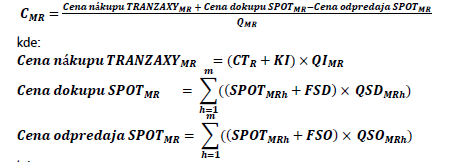 kde: QMR	je skutočná spotreba Odberateľa v mesiaci „M“ roku „R“ (MWh) CTR	je jednotková cena tranže na rok „R“ (€/MWh) KI 	koeficient obchodníka pre nákup tranže za cenu A (€/MWh) QIMR 	je množstvo elektriny nakúpenej za cenu tranže pripadajúce na mesiac „M“ roku „R“ m je počet hodín mesiaca „M“ roku „R“ SPOTMRh 	je jednotková cena elektriny na krátkodobom trhu v SR v hodine „h“ mesiaca „M“ roku „R“ (€/MWh) zverejnená na stránke portálu www.okte.sk QSDMRh 	je množstvo elektriny, ktoré musí Dodávateľ pre hodinu „h“ mesiaca „M“ roku „R“ dokúpiť k už nakúpenému množstvu pre túto hodinu (QIMRh ) tak, aby dorovnal skutočnú spotrebu Odberateľa v tejto hodine (MWh) FSD  	je koeficient ceny profilu pre nákup formou SPOT = A (€/MWh) QSOMRh 	je množstvo elektriny, ktoré musí Dodávateľ pre hodinu „h“ mesiaca „M“ roku „R“ odpredať z už nakúpeného množstva pre túto hodinu (QIMRh ) tak, aby sa rovnalo skutočnej spotrebe Odberateľa v tejto hodine (MWh) FSO 	je koeficient ceny profilu pre odpredaj už nakúpenej elektriny formou SPOT = A (€/MWh) QIMRh 	je množstvo elektriny nakúpenej za cenu TRANŽE pripadajúce na hodinu „h“ mesiaca „M“ roku „R“ (MWh). Platí, že Výsledok výpočtu podľa tohto vzorca sa zaokrúhli matematicky na dve desatinné miesta. (ďalej len „Cena Cprofilove“) pre profilovo merané OM.Jednotková cena za dodávku elektriny dodanej do Odberných miest bez priebehového merania (ďalej len „Cena OMneprofilove“) je v jednotlivých mesiacoch rovnaká ako Cena CProfilove. Pri stanovení ceny pre obdobie prekračujúce jednomesačné obdobie (napr. vystavení vyúčtovacej faktúry) sa cena za dodávku elektriny dodanej do Odberných miest bez priebehového merania vypočíta ako aritmetický priemer Cien Cprofilove v príslušných mesiacoch rovnakého obdobia, akého sa týka vyúčtovacia faktúra.Množstvo nakúpenej elektriny bude rovnomerne rozdelené na všetky hodiny tohto kalendárneho roku, Nakupuje sa BL (tzv. rovná čiara), nie diagram. Nakúpené množstvo bude minimálne 60% ročného zmluvného množstva.Cena za dodávku elektriny vypočítaná podľa článku IV. bod 5 je cenou za dodávku každej MWh elektriny, ktorú Odberateľ na základe tejto Zmluvy odoberie v Odberných miestach v kalendárnom mesiaci, pre ktorý bola takáto cena za dodávku elektriny vypočítaná, v ktorej je zahrnutá aj cena za prevzatie zodpovedností za odchýlku za Odberné miesta voči zúčtovateľovi odchýlok Dodávateľom. Dodávateľ oznámi Odberateľovi výslednú cenu za dodávku elektriny vypočítanú podľa článku IV odseku 5 e-mailom, a to na e-mailovú adresu ktorejkoľvek z osôb Odberateľa, ktoré Odberateľ oznámi Dodávateľovi e-mailom, najneskôr pri uzavretí Zmluvy o združenej dodávke elektriny.Pre vylúčenie pochybností k cene za dodávku elektriny si Dodávateľ uplatňuje a Odberateľ je povinný zaplatiť Dodávateľovi cenu za Distribučné služby najmä za prenos elektriny, distribúciu elektriny, systémové služby a ostatné regulované položky schválené Úradom pre reguláciu sieťových odvetví, príslušné dane a odvod do NJF a rovnako cenu podľa platného cenníka príslušného PDS za úkony vykonané zo strany PDS.Článok VPRÁVA A POVINNOSTI ZMLUVNÝCH STRÁNDodávateľ je povinný :realizovať obchod s elektrickou energiou, vo vzťahu k dosiahnutým výsledkom vo verejnej súťaži – elektronickej aukcii,zabezpečiť priebežné meranie dodávanej elektriny a umožniť Odberateľovi bezplatný prístup k nameraným údajom v protokole (vo formáte), ktorý  umožní ich ďalšie elektronické spracovaniemať platné povolenie na dodávku elektriny v súlade s § 6 zákona č. 251/2012 Z.z. o energetike a o zmene a doplnení niektorých zákonov počas platnosti zmluvy bez prerušenia.Dodávateľ a Odberateľ sa dohodli, že Dodávateľ zabezpečí prístup na obchodný portál Dodávateľa s údajmi o odberných miestach, spotrebe, fakturácii, platbách, údajoch za sledované predchádzajúce obdobia služby.Dodávateľ  je povinný do 10 kal. dní každého kalendárneho roka, resp. príslušného obdobia plnenia počas trvania tejto rámcovej dohody predložiť fotokópiu: a) Povolenia na podnikanie v energetike na príslušné obdobie, resp. doklad, že pôsobí na slovenskom trhu s platnou licenciou na dodávku elektrickej energie, príp. iný ekvivalentný doklad preukazujúci, že je oprávnený podnikať v oblasti dodávky elektrickej energie na území Slovenskej republiky v súlade so zákonom č. 251/2012 Z.z. o energetike;b) Rozhodnutia o pridelení EIC kódu na príslušné obdobie;c) Čestného prehlásenia na príslušné obdobie, že má uzatvorenú na príslušný rok obdobia plnenia distribučnú zmluvu alebo, že zahájil rokovanie s prevádzkovateľom distribučnej sústavy o distribúcii a prístupe do distribučnej sústavy;d) Čestného prehlásenia na príslušné obdobie, že má uzatvorenú na príslušný rok obdobia plnenia zmluvu o zúčtovaní odchýlky s identifikovaním zmluvného partnera, čísla zmluvy (ak bolo pridelené) a dátumom jej uzatvorenia alebo, že zahájil s prevádzkovateľom prenosovej sústavy rokovania o uzatvorení zmluvy o zúčtovaní odchýlky. Dodávateľ sa zaväzuje pri plnení predmetu zákazky: a) upraviť predpokladané množstvo elektrickej energie pre príslušný rok podľa potrieb odberateľa; b) zabezpečiť ako požiadavku distribučné služby u distribútora na odberné miesto odberateľa; c) v prípade potreby zabezpečiť ako požiadavku u distribútora montáž, pripojenie alebo výmenu určeného meradla na odbernom mieste odberateľa; d) v prípade potreby zabezpečiť preskúšanie meradiel na žiadosť odberateľa.Dodávateľ je povinný zabezpečiť dodávku elektrickej energie aj v prípade, ak dôjde k predčasnému ukončeniu zmluvného vzťahu a to do doby, kým nebude zabezpečený prechod plnenia plynule na ďalšieho dodávateľa; Odpojenie od zdroja elektrickej energie sa vylučuje.Distribúcia do OM Odberateľa môže byť prerušená alebo obmedzená len v nevyhnutnom rozsahu a na nevyhnutnú dobu v prípadoch stanovených v Energetických predpisoch, najmä § 31 ods. 1 písm. e) a v § 49 ods. 2 Zákona o energetike. V prípade plánovaného obmedzenia alebo prerušenia distribúcie elektriny, je Dodávateľ povinný oznámiť Odberateľovi začiatok obmedzenia, termín skončenia obmedzenia alebo prerušenia distribúcie elektriny bezodkladne, t.j. najneskôr prvý deň nasledujúci po oznámení mu tejto skutočnosti príslušným PDS, a to písomne alebo v elektronickej podobe na adresu Odberateľa. V prípade prerušenia alebo obmedzenia distribúcie elektriny z dôvodu poruchy odberného zariadenia na dotknutom OM Odberateľa, je Odberateľ povinný informovať príslušného PDS. Dodávateľ je oprávnený obmedziť alebo prerušiť dodávku elektriny a s tým súvisiace distribučné služby do OM Odberateľa a za tým účelom požiadať PDS o obmedzenie alebo prerušenie distribučných služieb, ak je Odberateľ v omeškaní s úhradou faktúry alebo jej časti podľa Zmluvy a ak si Odberateľ nesplnil túto svoju povinnosť ani v dodatočnej lehote, ktorú mu poskytol Dodávateľ v písomnej výzve s upozornením, že dodávka elektriny a s tým súvisiace distribučné služby budú obmedzené alebo prerušené. Lehota v písomnej výzve nesmie byť kratšia ako 30 dní. Dodávateľ v takom prípade nezodpovedá za vzniknutú škodu Odberateľa.Článok VIZÁVEREČNÉ USTANOVENIATáto rámcová dohoda sa uzatvára na dobu určitú – a to na 36 mesiacov od nadobudnutia jej účinnosti. Zmluvné strany sa zároveň dohodli, že podľa ustanovení tejto zmluvy sa budú posudzovať aj ich práva a povinnosti, ktoré vznikli v období od 01.01.2023 do nadobudnutia platnosti tejto zmluvy.V prípade, že niektoré ustanovenia tejto dohody nie sú v súlade s prílohou č. 2, pri plnení predmetu plnenia podľa tejto dohody platia ustanovenia prílohy č. 2.Doručovanie prostredníctvom pošty: v prípade neprevzatia zásielky adresátom sa zásielka považuje za doručenú dňom, v ktorý sa ako neprevzatá vrátila odosielateľovi.Táto rámcová dohoda nadobúda účinnosť dňom nasledujúcim po dni jej zverejnenia v zmysle § 47a, ods. 1 Občianskeho zákonníka v centrálnom registri zmlúv vedenom na Úrade vlády SR.Zmluvné strany výslovne súhlasia so zverejnením dohody v jej plnom rozsahu vrátane príloh a dodatkov v centrálnom registri zmlúv vedenom na Úrade vlády SR.Táto rámcová dohoda je vyhotovená v 4  rovnopisoch, dva rovnopisy pre dodávateľa  a dva rovnopisy pre odberateľa.Prípadné predčasné ukončenie tejto rámcovej dohody pred termínom podľa ods. 1 tohto článku nemá vplyv na platnosť a účinnosť už uzatvorených zmlúv zadaných podľa tejto rámcovej dohody.Práva z tejto rámcovej dohody a na jej základe uzatvorených zmlúv môže dodávateľ postúpiť len s predchádzajúcim písomným súhlasom odberateľa.Neoddeliteľnú súčasť tejto rámcovej dohody tvoria : Príloha č. 1 – Špecifikácia odberných miest Príloha č. 2 – Zmluva o združenej dodávke elektriny Príloha č. 3 – Organizácie v zriaďovateľskej pôsobnostiV ........................ dňa ...............	V ........................ dňa ...............Príloha č. 3 – Organizácie v zriaďovateľskej pôsobnostiMesto Levoča, Námestie Majstra Pavla 4/4, Levoča: 207 525 kWhTechnické služby mesta Levoča, Hradby 758/2, Levoča: 816 878 kWhMestské kultúrne stredisko mesta Levoča, Námestie Majstra Pavla 54/54: 176 239 kWhZákladná škola, Námestie Štefana Kluberta 10, Levoča: 37 466 kWhZákladná škola, Ulica Gašpara Haina 37, Levoča: 60 515 kWhZákladná škola, Francisciho 11, Levoča: 58 817 kWhZákladná umelecká škola, Námestie Majstra Pavla 48, Levoča: 27 991 kWhCentrum voľného času Olymp, Francisciho 10, Levoča: 3 900 kWhMaterská škola, Železničný riadok 3, Levoča: 21 305 kWhMaterská škola, G. Haina 36, Levoča: 17 095 kWhMaterská škola, J. Francisciho 8, Levoča: 16 311 kWhMaterská škola, G. Hermana 9, Levoča: 11 376 kWhMaterská škola, Predmestie 26, Levoča: 69 569 kWh